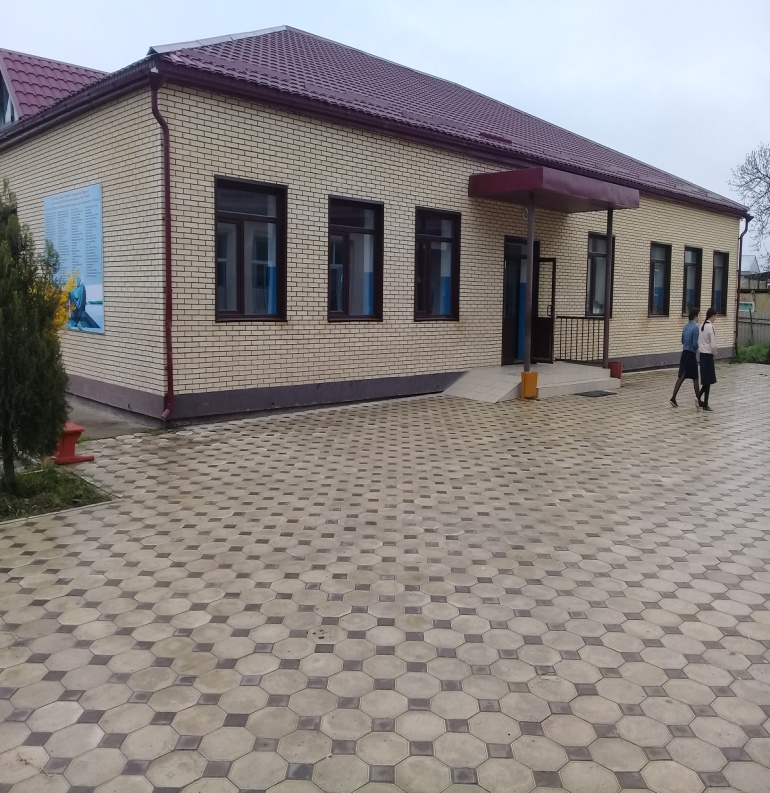 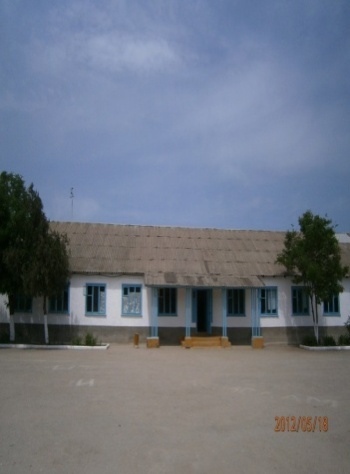 Наш адрес:368039,Республика Дагестан, Хасавюртовский район, с.Османюрт, ул. Дружбы 5а.Е-mail: osmanyrt.school@yandex.ru тел. 8 (928) 552-95-11, Сайт:http:// osman.dagestanschool@yandex.ruМКОУ «ОСМАНЮРТОВСКАЯ СРЕДНЯЯ ОБЩЕОБРАЗОВАТЕЛЬНАЯ ШКОЛА ИМ. И.А. БЕЙБУЛАТОВА»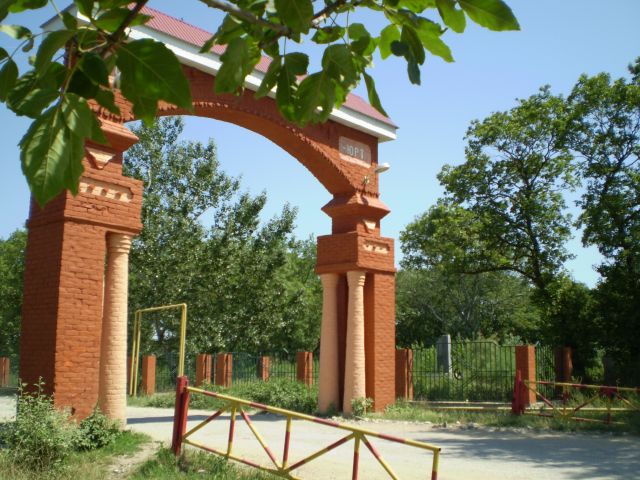 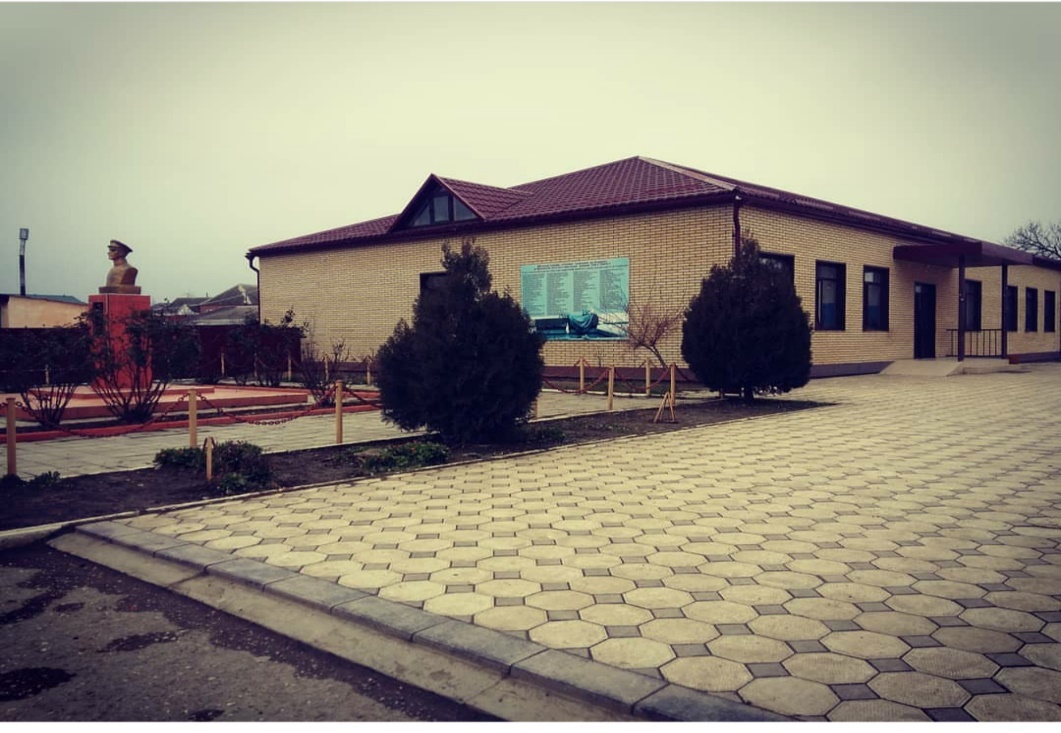 СЕМИНАР ДЛЯ МОЛОДЫХ УЧИТЕЛЕЙ ХАСАВЮРТОВСКОГО РАЙОНАс. Османюрт 15.10.2019г.Районный семинар молодых учителей Хасавюртовского районана тему:«Самообразование молодого учителя - необходимый фактор для успешной работы»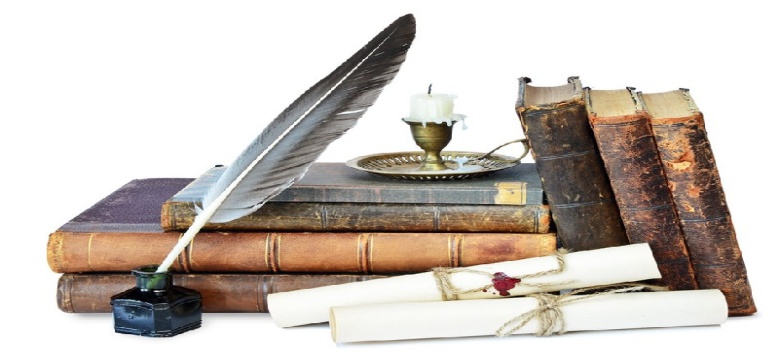         П Л А Н    С Е М И Н А Р А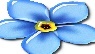 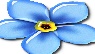         П Л А Н    С Е М И Н А Р А        П Л А Н    С Е М И Н А Р А        П Л А Н    С Е М И Н А Р А        П Л А Н    С Е М И Н А Р А№времяМероприятияклассответственныеОрганизационный блокОрганизационный блокОрганизационный блокОрганизационный блокОрганизационный блок1.900-930Встреча участников семинара. Регистрация.Открытие семинара.Висирханова Райган Юнусовна Заместитель директора по УВРПрактический блокПрактический блокПрактический блокПрактический блокПрактический блок29401025Урок англ.яз. Активизация лексики по теме: «Одежда» и степени сравнения прилагательных.Урок рус.яз. «Имя прилагательное – такое замечательное»8 «а» кл.5 «а»Гатаева Аят АбдумаликовнаИдрисова Седа Гусейновна31035-1120Урок алгебры на тему: «Влияние коэффициентов а, в, и с на расположение графика квадратичной функции»Комбинированный  урок: «Осеннее утро» 9 «в» кл.2 «г»Ахмедова Седа РизвановнаАдилсултанова Замира Рамазановна41125-1210Внек. мер.КТНД:     « Кавказская свадьба»Внек. мер. «Правила дорожного движения» 8 «а» 3 «б»Хакимова Мадина РамазановнаГатаева Мадина Висраиловна712.15ДОКЛАД:Самообразование молодых учителей необходимый фактор для успешной работы.Учитель нач. классов Османюртовской  СОШ – Бийгереева Д. С.Учитель англ.яз. Покровская СОШ- Давлетгереева Л.Р.812.30Круглый стол.Обобщающий анализ уроков. Подведение  итогов семинара.Абдулкеримова Я.М.- директор школы.Висирханова Р. Ю. Заместитель директора по УВР